№ п/пНаименование товара, работ, услугЕд. изм.Кол-воТехнические, функциональные характеристикиТехнические, функциональные характеристики№ п/пНаименование товара, работ, услугЕд. изм.Кол-воПоказатель (наименование комплектующего, технического параметра и т.п.)Описание, значение23.Спортивное оборудование СО 1.04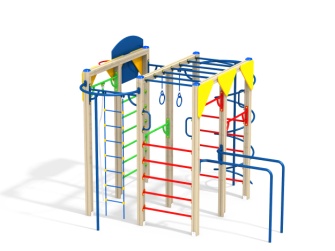 Шт. 123.Спортивное оборудование СО 1.04Шт. 1Высота  (мм) 2795 (± 10мм)23.Спортивное оборудование СО 1.04Шт. 1Длина  (мм)3580 (± 10мм)23.Спортивное оборудование СО 1.04Шт. 1Ширина  (мм)3850 (± 10мм)23.Спортивное оборудование СО 1.04Шт. 1Применяемые материалыПрименяемые материалы23.Спортивное оборудование СО 1.04Шт. 1СтолбыВ кол-ве 12 шт. клееного деревянного  бруса, сечением не менее 100х100 мм и имеющими скругленный профиль с канавкой  посередине. Сверху столбы должны заканчиваться пластиковой  заглушкой синего цвета в форме четырехгранной усеченной пирамиды.Снизу столбы должны оканчиваться металлическими оцинкованными  подпятниками, выполненными из листовой стали толщиной не менее 4 мм и трубы диаметром не менее 57 мм (толщина стенки 3.5 мм). Усиление устойчивости конструкции комплекса должно обеспечиваться за счет крепления на угловых столбах, перпендикулярно подпятникам, закладных элементов из профильной трубы сечением не менее 50х25 мм. Усиливающие закладные элементы крепятся к столбам на два глухаря.  Подпятники должны заканчиваться монтажными  круглыми фланцами, выполненными из стали толщиной не менее 3 мм. Нижняя часть подпятников и закладных элементов бетонируются в землю.23.Спортивное оборудование СО 1.04Шт. 1РукоходВ кол-ве 1 шт. должен быть выполнен  из совокупности металлических труб диметром не менее 32 мм и толщиной стенки 3.5мм с двумя штампованными ушками, выполненными из листовой стали толщиной не менее 4мм, под 4 самореза.23.Спортивное оборудование СО 1.04Шт. 1ПерекладиныВ кол-ве 23 шт. должна быть выполнена  из металлической трубы диметром не менее 32мм и толщиной стенки 3.5мм с двумя штампованными ушками, выполненными из листовой стали толщиной не менее 4мм, под 4 самореза.23.Спортивное оборудование СО 1.04Шт. 1Брусья приставные гимнастическиеВ кол-ве 1шт. должна быть выполнена  из металлической трубы диметром не менее 42мм и толщиной стенки 3.5мм23.Спортивное оборудование СО 1.04Шт. 1Перекладина с кольцамиВ кол-ве 1шт. должна быть выполнена  из металлической трубы диметром не менее 32 мм и толщиной стенки 3.5мм и иметь два ребра жесткости. Канат полипропиленовый армированный диаметр не менее 16мм. с двумя кольцами из ламинированной фанеры толщиной не менее 24 мм.23.Спортивное оборудование СО 1.04Шт. 1Перекладина с канатомВ кол-ве 1шт. должна быть выполнена  из металлической трубы диметром не менее 32мм и толщиной стенки 3.5мм и иметь два ребра жесткости. Канат полипропиленовый диаметр не менее 30мм23.Спортивное оборудование СО 1.04Шт. 1Перекладина с лестницей полипропиленовойВ кол-ве 1шт. Перекладина должна быть выполнена  из металлической трубы диметром не менее 32 мм и толщиной стенки 3.5мм и иметь два ребра жесткости. Лестница состоящей из армированного полипропиленового каната толщиной не менее 16мм, и пластиковых армированных металлической  трубой ступенек в количестве 7шт. заканчивающихся пластиковыми Т-образными обхватывающими зажимами.23.Спортивное оборудование СО 1.04Шт. 1Шест спиральВ кол-ве 1 шт. шест выполнен из трубы диаметром  не менее 42 мм и толщиной стенки не менее 3.5 мм и должен заканчиваться монтажным круглым фланцем, выполненным из стали толщиной не менее 3мм, который бетонируются в землю. Спираль выполнена из трубы диаметром не менее 32 мм и толщиной стенки не менее 3,5мм с двумя штампованными ушками, выполненными из листовой стали толщиной не менее 4мм, под 4 самореза.23.Спортивное оборудование СО 1.04Шт. 1Шест прямойВ кол-ве 1 шт. шест выполнен из трубы диаметром  не менее 42 мм и толщиной стенки не менее 3.5 мм с двумя штампованными ушками, выполненными из листовой стали толщиной не менее 4мм, под 4 самореза. Шест должен заканчиваться монтажным круглым фланцем, выполненным из стали толщиной не менее 3мм, который бетонируются в землю.23.Спортивное оборудование СО 1.04Шт. 1Щит баскетбольный с кольцом, комплект.В кол-ве 1 шт. должен быть выполнен  из фанеры толщиной не менее 24 мм. И металлической трубы диаметром не менее  20 мм и толщиной не менее 2,35 мм.23.Спортивное оборудование СО 1.04Шт. 1Перекладина усиленнаяВ кол-ве 3шт. должна быть выполнена  из металлической трубы диметром не менее 32мм и толщиной стенки 3.5мм и иметь два ребра жесткости. 23.Спортивное оборудование СО 1.04Шт. 1Заглушкидолжны быть пластиковые, разных цветов, на места резьбовых соединений. Сверху на столбы установить пластиковые заглушки синего цвета в форме четырехгранной усеченной пирамиды.23.Спортивное оборудование СО 1.04Шт. 1МатериалыКлееный деревянный брус  должен быть выполнен из сосновой древесины, подвергнут специальной обработке и сушке до мебельной влажности 7-10%, тщательно отшлифован  со всех сторон и покрашен в заводских условиях профессиональными двух компонентными красками. Влагостойкая фанера должна быть  марки ФСФ сорт не ниже 2/2, все торцы фанеры должны быть закругленными, радиус не менее 20мм, ГОСТ р 52169-2012 и окрашенная двухкомпонентной краской, специально предназначенной для применения на детских площадках, стойкой к сложным погодным условиям, истиранию, устойчивой к воздействию ультрафиолета и влаги. Металл покрашен полимерной порошковой краской. Заглушки пластиковые, цветные. Все метизы оцинкованы. Канат и лестница  полипропиленовые.